                MATEMATIKA                                                                 16. 3. 2020                                                                                        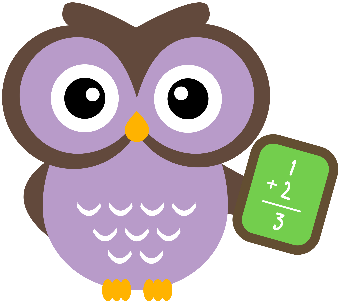 Nastavi celo poštevanko. Če že zmoreš, jo nastavljaj na čas. Nastaviti jo moraš v 10-ih minutah.V karo zvezek prepiši račune in jih izračunaj. NASLOV :   VAJA RAČUNANJA DO 100  S PREHODOM                            16. 3. 25 + 36 =                                  ___ + 14 = 52                            36 + ___ = 84   44 + 29 =                                  ___ + 26 = 64                            72 + ___ = 10037 + 45 =                                  ___ + 38 = 41                            45 + ___ = 9019 + 58 =                                  ___ + 9   = 17                            27 + ___ = 6358 + 17 =                                  ___ + 48 = 92                            19 + ___ = 5872 – 38 =                                  ___ - 28 = 15                             82 - ___ = 2691 – 45 =                                  ___ - 17 = 39                             24 - ___ = 1863 – 26 =                                  ___ - 30 = 51                             55 - ___ = 3754 – 19 =                                  ___ - 46 = 24                             71 - ___ = 4285 – 57 =                                  ___ - 67 = 23                             98 - ___ = 69